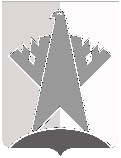 ДУМА СУРГУТСКОГО РАЙОНАХанты-Мансийского автономного округа - ЮгрыРЕШЕНИЕ«29» июля 2020 года                                                                                                           № 916-нпа    г. СургутВ соответствии со статьями 31 - 33 Градостроительного кодекса Российской Федерации, на основании протокола общественных обсуждений от 30 
апреля 2020 года № 6/7/2020, заключения о результатах общественных обсуждений от 30 апреля 2020 года № 6/7/2020Дума Сургутского района решила:1.	Внести в приложение к решению Думы Сургутского района от 30 сентября 2009 года № 491 «Об утверждении правил землепользования и застройки городского поселения Белый Яр» следующее изменение:пункт 1 статьи 22 главы 7 раздела 3 после таблицы «Вспомогательные виды разрешенного использования» добавить таблицей «Условно разрешенные виды использования» следующего содержания:«Условно разрешенные виды использования2.	Решение вступает в силу после его официального опубликования (обнародования).О внесении изменения в решение Думы Сургутского района от 30 сентября 2009 года № 491 «Об утверждении правил землепользования и застройки городского поселения Белый Яр»№п/пНаименование вида разрешенного использования земельного участкаКод вида разрешенного использованияПредельные размеры земельных участков и предельные параметры разрешенного строительства, реконструкции объектов капитального и строительства1.Магазины4.4Минимальные отступы от границ земельного участка в целях определения места допустимого размещения объекта - 3 м.Минимальный отступ от красной линии дорог - 5 м.Минимальный отступ от красной линии проездов - 3 м.Размеры земельных участков, нормативные показатели плотности застройки в границах земельного участка определяются в соответствии с региональными нормативами градостроительного проектирования Ханты-Мансийского автономного округа – Югры, местными нормативами градостроительного проектирования г.п. Белый Яр.».Исполняющий обязанности председателя Думы Сургутского районаВ.А. Полторацкий«29» июля 2020 годаГлава Сургутского районаА.А. Трубецкой «29» июля 2020 года